災害等で選考が実施できないなど緊急のお知らせは、県ホームページ又は県職員採用ホームページで行います。選考実施の変更等がある場合も、同ホームページに掲載しますので、適宜、御確認ください。１　趣　旨この選考は、令和６年度採用予定の神奈川県立海洋科学高等学校実習船の船舶乗務員（操機手）を採用するために実施するものです。２　採用予定職種、採用予定人数、職務内容、受験資格、勤務地等３　選考の日時及び会場　　選考会場等については、受験票でも指定しますので、必ず確認してください。(1)　日　時	令和５年11月29日（水）受付開始　午前９時30分受付終了　午前９時45分(2)　会　場	神奈川県立総合教育センター藤沢市善行７－１－１小田急江ノ島線「善行駅」下車　徒歩８分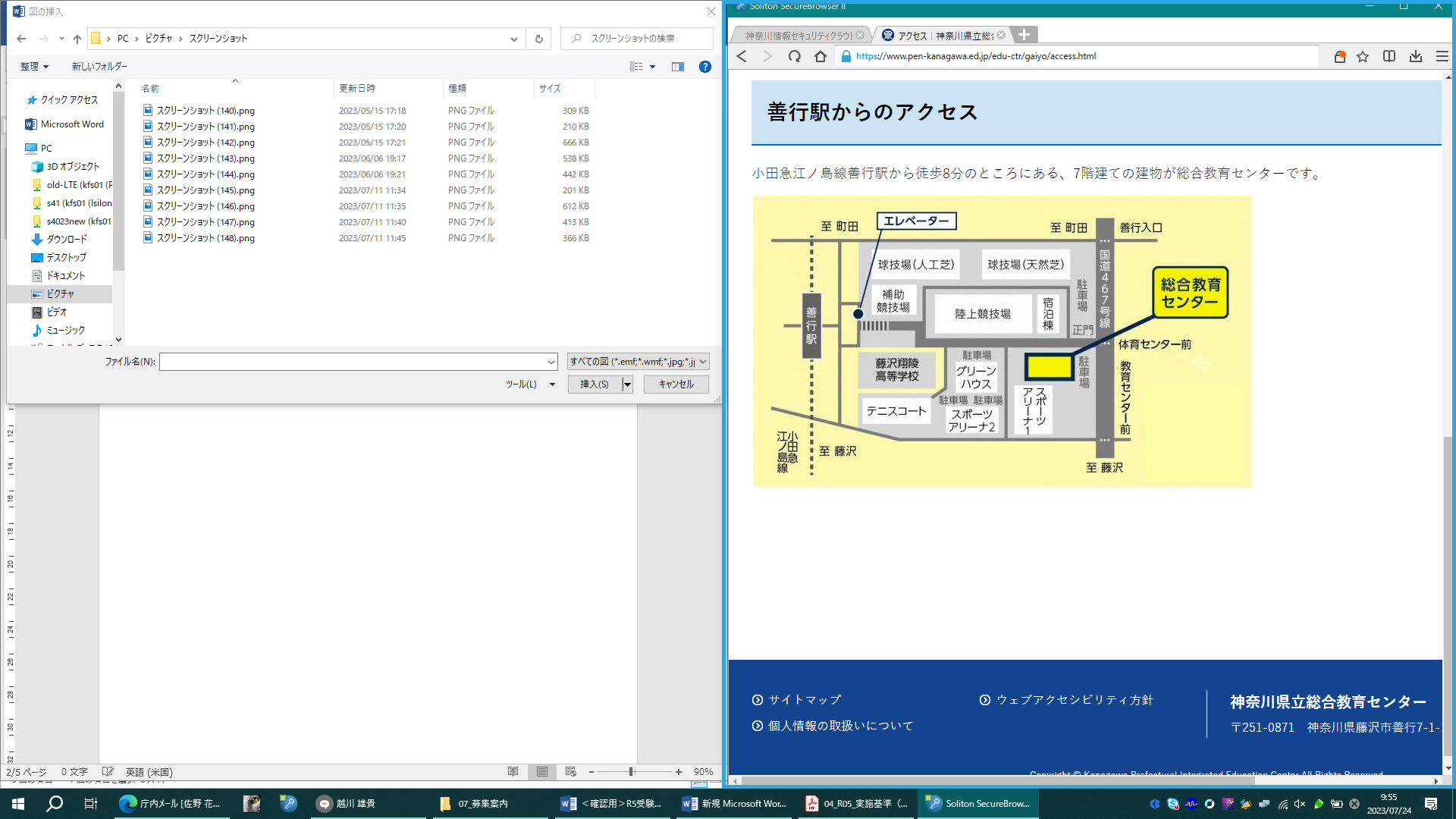 ※　受験票を持参の上受付に提示してください。※　受付終了時刻までに受付を済ませていない場合は受験できません。４　選考方法※　人物考査の参考とするため、性格等について、質問紙法による検査を実施します。※　考査種目ごとに合格最低基準がありますので、一種目でも当該基準に該当しない場合、不合格となります。※　人物考査の得点が一定基準に満たない場合は、作文考査及び適性検査の判定は行いません。※　受験資格がないこと又は申込書に虚偽の記載がなされたことが判明した場合は、受験できません。最終合格している場合は合格を取り消します。５　選考当日の携行品（お持ちいただくもの）及び注意事項　〇　選考当日は次のものを忘れないでください。　　・筆記用具（ＨＢの鉛筆（シャープペンシルも可）、ボールペン、消しゴム）　　・昼食　〇　弁当のからやペットボトル等のゴミは、選考会場や駅周辺等に捨てずに各自持ち帰ってください。　〇　携帯電話等外部との通信が可能な機器類を考査時間中に操作すること、また、時計代わりに使用することは禁止します。　〇　選考当日、試験係員の指示に従わない場合は、失格となることがあります。〇　温度調節できる服装でお越しください。６　申込手続き(1)　申込書の記入採用選考申込書を記入する際には、必要事項をもれなく記入してください。写真貼付欄には、申込日前３か月以内に撮影した写真（縦４cm、横３cm、上半身・脱帽・正面向きの本人であるもの）を貼ってください。（写真の裏面に氏名を記入してください。）(2)　必要書類ア　履歴書市販の様式を使用し、申込日前３か月以内に撮影した写真（縦４cm、横３cm、上半身・脱帽・正面向きの本人であるもの）を貼ってください。（写真の裏面に氏名を記入してください。）イ　受験資格の(2)を証明するもの乗船履歴を証明する書類（船員手帳記載事項証明書等）ウ　最終卒業学校卒業証明書エ　返信用封筒（受験票送付用）・【長形３号】規格（120mm×235mm）・94円分の郵便切手を貼付してください。・受験票の送付先（郵便番号、住所及び氏名）を明記(3)　申込方法及び申込書の提出先簡易書留で郵送により、申込書及び必要書類を送付してください。なお、必ず封筒の表に「船舶乗務員採用選考申込書在中」と朱書きしてください。(4)　受付期間令和５年９月11日（月）～令和５年10月20日（金）（令和５年10月20日の消印のあるものまで有効）(5)　不明な点は上記の＜提出先＞へお問合せください。７　合格者の発表令和５年12月下旬頃（予定）合否にかかわらず、文書で通知します。８　選考結果の開示９　待　遇(1)　給与新規に高等学校を卒業した人の給与の月額（大型船舶船員の場合）は、次表のとおりです。ただし、今後の給与改定により月額が変更される場合があります。（令和５年４月１日現在）○　この額には地域手当が含まれています。このほか、通勤手当、扶養手当、住居手当、期末・勤勉手当等がそれぞれの支給条件に応じて支給されます。〇 なお、高卒後の職務経験が５年以上の場合の採用時の給与例（大型船舶船員の場合）は次のとおりです（あくまで例であり、職務経験の内容等により金額が異なる場合があります。）。 　（例１）高卒後、船舶職としての職務経験が５年の場合 約243,000 円 　（例２）高卒後、船舶職としての職務経験が10 年の場合 約271,000 円(2)　休暇等年次有給休暇、慶弔休暇、育児休業等　(3)　その他受動喫煙防止措置として、採用後の就業場所は、敷地内禁煙（一部施設においては、屋外に喫煙場所設置）としています。10　福利厚生公立学校共済組合、一般財団法人神奈川県厚生福利振興会などが、職員や家族を対象に、健康保険、出産・入学等の祝金の給付や入学資金・住宅資金の貸付、各種施設の割引利用などの事業を行っています。11　個人情報の取扱い　本選考の実施に際して収集した個人情報及び採用選考の結果については、人事委員会及び教育委員会において、採用選考及び採用に関する事務の目的に限り使用します。災害等で選考が実施できないなどの緊急のお知らせは、県ホームページ又は県職員採用ホームページで行います。　 県ホームページhttps://www.pref.kanagawa.jp/docs/y4g/cnt/senpaku/r5saiyou_soukishu.html神奈川県職員採用ホームページhttps://www.pref.kanagawa.jp/docs/s3u/saiyou/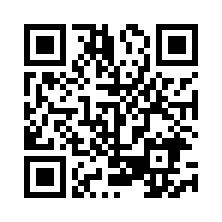 令和５年度神奈川県立高等学校船舶乗務員（操機手）採用選考受験案内採用予定職種船舶乗務員（操機手）採用予定人数２名程度職務内容神奈川県立海洋科学高等学校の実習船（大型実習船湘南丸又は小型実習船わかしお）に乗り組み、機関運転保守作業、漁労作業及び実習指導に従事します。※「湘南丸」の乗務になった場合は、連続60日程度の航海が年間２回あります。受験資格(1)　昭和38年４月２日以降に生まれた人(2)　次のア、イ、ウのいずれかを満たす人ア　漁船において甲板又は機関に関する業務に３か月以上従事した経歴を有する人イ 水産高等学校（専攻科を含む）、海上技術学校、海上技術短期大学校又は海技大学校海上技術コースを卒業若しくは令和６年３月31日までに卒業見込みの人ウ 船員法の適用を受ける船舶において甲板、機関、無線に関する業務のいずれか又は複数で３年以上従事した経験を有する人(3)　外国籍の人も受験できます。ただし、外国籍の人で就職が制限される在留資格の人は受験できません。(4)　次のいずれかに該当する人は、受験できません。ア　禁錮以上の刑に処せられ、その執行を終わるまで又はその執行を受けることがなくなるまでの人イ　神奈川県職員として懲戒免職の処分を受け、当該処分の日から２年を経過しない人ウ　日本国憲法施行の日以後において、日本国憲法又はその下に成立した政府を暴力で破壊することを主張する政党その他の団体を結成し、又はこれに加入した人エ　平成11年改正前の民法の規定による準禁治産の宣告を受けている人（心神耗弱を原因とするものを除く。）勤務地神奈川県立海洋科学高等学校（神奈川県横須賀市長坂１－２－１）採用予定年月日令和６年４月１日（予定）考査種目方法配点作文考査６００字程度＜１時間＞１００点人物考査人物、性向等についての個別面接＜１人約20分＞２００点適性検査職務遂行上必要な資質及び適性についての検査適・否＜提出先＞（郵送のみによる受付）〒２３１－８５８８横浜市中区日本大通１神奈川県教育委員会教育局行政部　教職員人事課　県立学校人事グループ電話　045-210-8141対象者開示内容開示方法採用選考受験者順位、総合得点、種目別得点及び合格最低基準に満たなかった考査種目選考結果の「通知書」に掲載して郵送します。採用時採用１年後約204,000円約210,000円